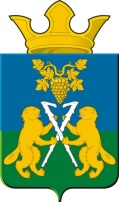 АДМИНИСТРАЦИЯ НИЦИНСКОГО СЕЛЬСКОГО ПОСЕЛЕНИЯСЛОБОДО-ТУРИНСКОГО МУНИЦИПАЛЬНОГО РАЙОНА СВЕРДЛОВСКОЙ ОБЛАСТИП О С Т А Н О В Л Е Н И Еот 09 января 2019 года                                                 с. Ницинское                                              № 2Об утверждении муниципального задания муниципального бюджетного учреждения культуры «Ницинский культурно-досуговый центр» Ницинского сельского поселения Слободо-Туринского муниципального района Свердловской области на финансовый 2019 год и плановый 2020 и 2021 года.В соответствии с пунктами 3 и 4 статьи 69.2 Бюджетного кодекса Российской Федерации, частью 5 статьи 4 Федерального закона от 03.11.2006 N 174-ФЗ "Об автономных учреждениях", подпунктом 3 пункта 7 статьи 9.2 Федерального закона от 12.01.1996 N 7-ФЗ "О некоммерческих организациях", руководствуясь постановлением Правительства Российской Федерации от 26.06.2015 N 640 "О Порядке формирования государственного задания на оказание государственных услуг (выполнение работ) в отношении федеральных государственных учреждений и финансового обеспечения выполнения государственного задания", Постановлением Главы Ницинского сельского поселения от 30.11.2015 г. № 97 «Об утверждении положения о Порядке формирования муниципального задания на оказание муниципальных услуг (выполнении работ) в отношении муниципальных учреждений и финансового обеспечения выполнения муниципального задания». ПОСТАНОВЛЯЕТ:1. Утвердить муниципальное задание муниципального бюджетного учреждения культуры «Ницинский культурно-досуговый центр» Ницинского сельского поселения Слободо-Туринского муниципального района Свердловской области на финансовый 2019 год и плановый 2020 и 2021 года. (прилагается)2. Опубликовать настоящее постановление на официальном сайте администрации Ницинского сельского поселения в сети «Интернет».      3. Контроль за исполнением настоящего постановления возложить на заместителя главы администрации Ницинского сельского поселения Г.И. Кошелеву.Глава администрации Ницинского сельского поселения                           Т.А. Кузеванова.